ReferencesMichel, M. A., Swatek, K. N., Hospenthal, M. K., & Komander, D. (2017). Ubiquitin linkage-specific affimers reveal insights into K6-linked ubiquitin signaling. Molecular cell, 68(1), 233-246.Tai, H. C., & Schuman, E. M. (2008). Ubiquitin, the proteasome and protein degradation in neuronal function and dysfunction. Nature Reviews Neuroscience, 9(11), 826-838.Van Huizen, M., & Kikkert, M. (2020). The role of atypical ubiquitin chains in the regulation of the antiviral innate immune response. Frontiers in cell and developmental biology, 7, 392.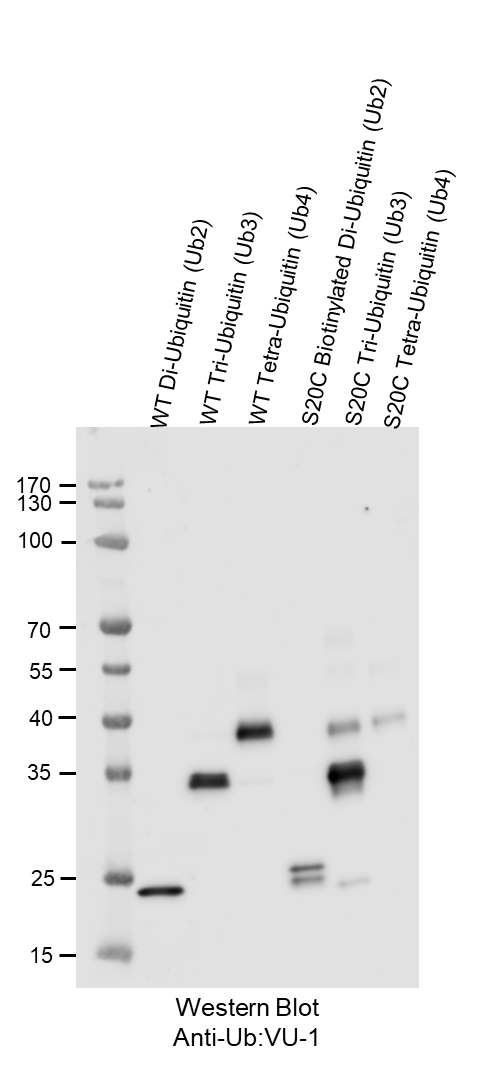 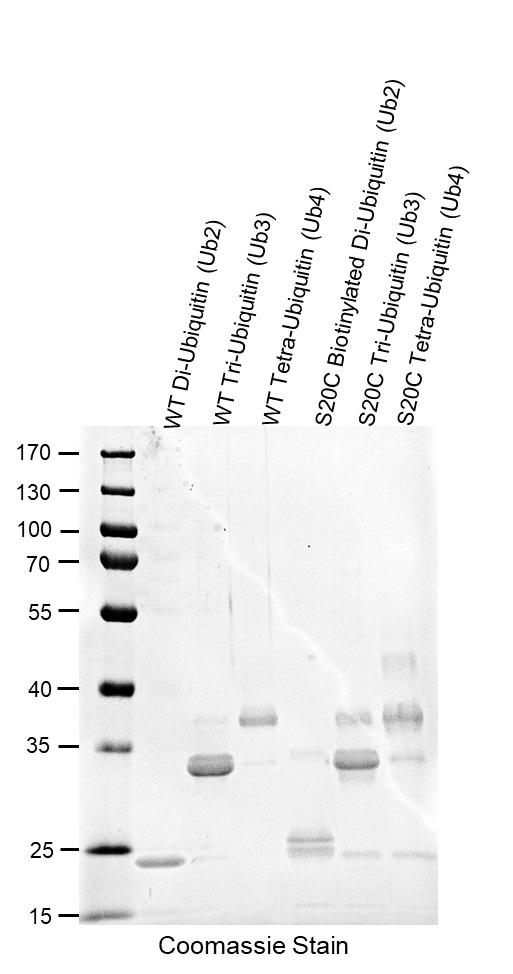 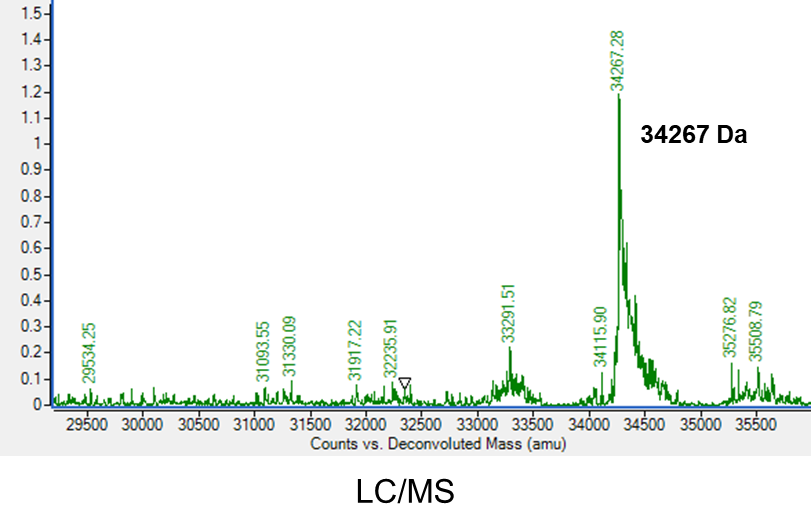 K6 Tetra-Ubiquitin (Ub4) S20C MutantCat. # SI0624Background:Mitophagy (the autophagic processing of damaged mitochondria) via Parkin activation is mainly promoted by K6 and K63 linked chains.  K6-linked ubiquitination is also a main contributor to the DNA damage response and acts as a DNA-binding enhancer during the innate immune system response.  These chain types are also involved in protein stabilization and other non-degradative processes. The serine in position 20 has been changed to a cysteine.These tetra-ubiquitin chains are generated from the enzymatic linkage of wild-type ubiquitin through lysine 6.Application:To investigate enzymes that cleave this specific peptide linkage between two ubiquitin molecules.To better understand the mechanisms of ubiquitin-activating (E1) or ubiquitin-conjugating (E2) enzymes, ubiquitin-associated domains (UBA), or ubiquitin-interacting motifs (UIMs) among others.To use as a label through biotinylation or fluorescence.  Product Information Purity:> 70% by SDS-PAGE and Mass SpectrometryMolecular Weight:34267 DaPhysical State:liquidQuantity:25, 50 µgSolubility:>30 mg/mLStorage:-80o C.  Avoid repeated freeze/thaw cycles